                                                            Приложение                                                            к приказу комитета по культуре                                                            от 11.02.2021 №17ПОЛОЖЕНИЕ о контрактной службе комитета по культуре города БарнаулаОбщие положенияНастоящее Положение о контрактной службе комитета по культуре города Барнаула (далее — Положение) устанавливает правила организации деятельности контрактной службы, руководителя и работников контрактной службы комитета по культуре города Барнаула при планировании и осуществлении закупок товаров, работ, услуг для обеспечения муниципальных нужд в соответствии с Федеральным законом от 5 апреля 2013 г. № 44-ФЗ «О контрактной системе в сфере закупок товаров, работ, услуг для обеспечения государственных и муниципальных нужд» (далее - Федеральный закон).Контрактная служба создается в целях обеспечения планирования и осуществления заказчиком в соответствии с Федеральным  законом от             5 апреля 2013 г. №44-ФЗ «О контрактной системе в сфере закупок товаров, работ, услуг для обеспечения государственных и муниципальных нужд» (далее — Федеральный закон) закупок товаров, работ, услуг для обеспечения муниципальных нужд (далее закупка).Контрактная служба в своей деятельности руководствуется Конституцией Российской Федерации, Федеральным законом, гражданским законодательством Российской Федерации, бюджетным законодательством Российской Федерации, нормативными правовыми актами о контрактной системе в сфере закупок товаров, работ, услуг для обеспечения государственных и муниципальных нужд, иными нормативными правовыми актами Российской Федерации, настоящим Положением.Основными принципами создания и функционирования контрактной службы при планировании и осуществлении закупок являются:- привлечение квалифицированных специалистов, обладающих теоретическими и практическими знаниями и навыками в сфере закупок;- свободный доступ к информации о совершаемых контрактной службой действиях, направленных на обеспечение муниципальных нужд, в том числе способах осуществления закупок и их результатах;- заключение контрактов на условиях, обеспечивающих наиболее эффективное достижение заданных результатов обеспечения муниципальных нужд;- достижение Заказчиком заданных результатов обеспечения муниципальных нужд.           4.1. Контрактная служба осуществляет свою деятельность во взаимодействии с подразделениями (службами) Заказчика, централизованной бухгалтерией, а также с Комитетом муниципального заказа города Барнаула (далее – уполномоченный орган) в соответствии с Положением о порядке взаимодействия уполномоченного органа и заказчиков в сфере закупок товаров, работ, услуг для обеспечения муниципальных нужд города Барнаула, утвержденным постановлением администрации города Барнаула от 29.01.2014 №120. Взаимодействие осуществляется на основе принципов открытости, прозрачности информации в сфере закупок, профессионализма, эффективности осуществления закупок, ответственности за результативность и за результат закупки.Руководитель Заказчика является инициатором закупок и дает поручение контрактной службе об их осуществлении.Контрактная служба в срок не позднее пяти дней со дня поступления такого поручения осуществляет подготовку документации о проведении процедуры определения поставщика для направления ее в уполномоченный орган. Разработанная контрактной службой документация о закупке утверждается председателем комитета, и не позднее двух дней с момента ее утверждения передается для дальнейшего размещения в уполномоченный орган, в соответствии с Положением о порядке взаимодействия уполномоченного органа и заказчиков в сфере закупок товаров, работ, услуг для обеспечения муниципальных нужд города Барнаула, утвержденным постановлением администрации города Барнаула от 29.01.2014 №120. Контрактная служба осуществляет контроль за сроками исполнения контрактов.Ответственность по вопросам своевременности и достоверности информации об исполнении контракта в части оплаты и возврата обеспечения исполнения контракта несет с централизованная бухгалтерия Заказчика.II. Организация деятельности контрактной службы6. Функции и полномочия контрактной службы возлагаются на работников комитета по культуре города Барнаула (далее – Заказчика), выполняющих функции и полномочия контрактной службы без образования отдельного структурного подразделения (далее - контрактная служба), состав работников утверждается Заказчиком. Структура и численность контрактной службы определяется и утверждается руководителем Заказчика и не может составлять менее двух человек.Контрактную службу возглавляет руководитель, назначаемый на должность приказом председателя комитета по культуре города Барнаула, уполномоченного лица, исполняющего его обязанности, либо уполномоченного руководителем лица.Руководитель контрактной службы в целях повышения эффективности работы работников контрактной службы при формировании организационной структуры:- распределяет определенные разделом III Положения функциональные обязанности между указанными работниками;-    представляет на рассмотрение Заказчика предложения о назначении на должность и освобождении от должности работников контрактной службы;-    осуществляет общее руководство контрактной службой;- представляет руководителю Заказчика ежегодный отчет об осуществлении закупок, а при необходимости - информацию об осуществлении любой закупки на любой стадии;-  координирует взаимодействие контрактной службы со структурными подразделениями и должностными лицами Заказчика;- осуществляет иные полномочия, предусмотренные Федеральным законом.Работники контрактной службы Заказчика не могут быть членами комиссии по осуществлению закупок Заказчика. Работники контрактной службы должны иметь высшее образование или дополнительное профессиональное образование в сфере закупок.III. Функции и полномочия контрактной службы:Контрактная служба осуществляет следующие функции и полномочия:7.1.  при планировании закупок:7.1.1. разрабатывает план-график, осуществляет подготовку изменений для внесения в план-график, размещает в единой информационной системе план-график и внесенные в него изменения;7.1.2.  организует обязательное общественное обсуждение закупок в случаях, предусмотренных статьей 20 Федерального закона;7.1.3.  организует в случае необходимости консультации с поставщиками (подрядчиками, исполнителями) и участвует в таких консультациях в целях определения состояния конкурентной среды на соответствующих рынках товаров, работ, услуг, определения наилучших технологий и других решений для обеспечения государственных и муниципальных нужд;разрабатывает требования к закупаемым Заказчиком, его территориальными органами (подразделениями) и подведомственными им казенными учреждениями, бюджетными учреждениями и государственными, муниципальными унитарными предприятиями отдельным видам товаров, работ, услуг (в том числе предельные цены товаров, работ, услуг) и (или) нормативные затраты на обеспечение функций Заказчика, его территориальных органов (подразделений) и подведомственных им казенных учреждений на основании правовых актов о нормировании в соответствии со статьей 19 Федерального закона.При определении поставщиков (подрядчиков, исполнителей):          7.2.1. выбирает способ определения поставщика (подрядчика, исполнителя);обеспечивает предоставление учреждениям и предприятиям 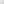 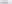 уголовно-исполнительной системы, организациям инвалидов преимущества в отношении предлагаемой ими цены контракта; обеспечивает осуществление закупки у субъектов малого предпринимательства, социально ориентированных некоммерческих организаций, устанавливает требование о привлечении к исполнению контракта субподрядчиков, соисполнителей из числа субъектов малого предпринимательства, социально ориентированных некоммерческих организаций;обеспечивает согласование применения закрытых способов определения поставщиков (подрядчиков, исполнителей) в порядке, установленном федеральным органом исполнительной власти по регулированию контрактной системы в сфере закупок, в соответствии с частью 3 статьи 84 Федерального закона (функция контрактной службой не осуществляется в соответствии с Положением о порядке взаимодействия уполномоченного органа и заказчиков в сфере закупок товаров, работ, услуг для обеспечения муниципальных нужд города Барнаула, утвержденным постановлением администрации города Барнаула от 29.01.2014 №120);осуществляет подготовку извещений об осуществлении закупок (функциональная обязанность контрактной службой не осуществляется в соответствии с Положением о порядке взаимодействия уполномоченного органа и заказчиков в сфере закупок товаров, работ, услуг для обеспечения муниципальных нужд города Барнаула, утвержденным постановлением администрации города Барнаула от 29.01.2014 №120);осуществляет подготовку проектов контрактов;осуществляет подготовку документации о закупках (за исключением описания объекта закупки), изменений в извещения об осуществлении закупок, в документацию о закупках, приглашения принять участие в определении поставщиков (подрядчиков, исполнителей) закрытыми способами (функция контрактной службой не осуществляется в соответствии с Положением о порядке взаимодействия уполномоченного органа и заказчиков в сфере закупок товаров, работ, услуг для обеспечения муниципальных нужд города Барнаула, утвержденным постановлением администрации города Барнаула от 29.01.2014 №120);определяет и обосновывает начальную (максимальную) цену контракта, цену контракта, начальную цену единицы товара, работы, услуги, начальную сумму цен единиц товаров, работ, услуг, максимальное значение цены контракта при формировании плана-графика;уточняет в рамках обоснования закупки начальную (максимальную) цену контракта и ее обоснование в извещениях об осуществлении закупок; уточняет в рамках обоснования закупки начальную (максимальную) цену контракта, заключаемого с единственным поставщиком (подрядчиком, исполнителем);направляет в уполномоченный орган заявку по форме и в соответствии с требованиями, утвержденными правовым актом уполномоченного органа, не позднее чем за 20 дней до первого числа месяца размещения извещения об осуществлении закупки, за исключением заявки, подготовленной в целях реализации мероприятий муниципальных программ с привлечением средств федерального и (или) краевого бюджета (в том числе по результатам несостоявшихся процедур);организует подготовку описания объекта закупки в документации о закупке;указывает в извещении об осуществлении закупки информацию, предусмотренную статьей 42 Федерального закона, в том числе информацию:- об условиях, о запретах и об ограничениях допуска товаров, происходящих из иностранного государства или группы иностранных государств, работ, услуг, соответственно выполняемых, оказываемых иностранными лицами, в случае, если такие условия, запреты и ограничения установлены в соответствии со статьей 14 Федерального закона;- об ограничении участия в определении поставщика (подрядчика, исполнителя), установленном в соответствии со статьей 30 Федерального закона (при необходимости);   -  о преимуществах, предоставляемых в соответствии со статьями 28, 29 Федерального закона;7.2.13.  предоставляет уполномоченному органу разъяснения положений документации, подписанные электронной подписью лица, имеющего право действовать от имени заказчика, не позднее чем за 1 рабочий день до истечения срока, установленного Федеральным законом, на дачу разъяснений;7.2.14. предоставляет по запросу уполномоченного органа дополнительные сведения, необходимые для осуществления закупок, в течение 3 рабочих дней с даты получения запроса, а при поступлении запроса на разъяснение от участника закупки предоставляет дополнительные сведения в течение 1 рабочего дня с даты поступления такого запроса;7.2.15.  ежеквартально предоставляет в уполномоченный орган в форме электронного документа, подписанного электронной подписью Заказчика, информацию о результатах закупок товаров, работ, услуг, осуществляемых конкурентными способами определения поставщиков (подрядчиков, исполнителей), закупок у единственного поставщика (исполнителя, подрядчика); осуществляет подготовку извещения об отмене определения поставщика (подрядчика, исполнителя), изменений в извещение об осуществлении закупки и (или) документацию о закупке (функция контрактной службой не осуществляется в соответствии с Положением о порядке взаимодействия уполномоченного органа и заказчиков в сфере закупок товаров, работ, услуг для обеспечения муниципальных нужд города Барнаула, утвержденным постановлением администрации города Барнаула от 29.01.2014 №120);обеспечивает привлечение на основе контракта специализированной организации для выполнения отдельных функций по определению поставщика;осуществляет подготовку протоколов заседаний комиссий по осуществлению закупок на основании решений, принятых членами комиссии по осуществлению закупок (функция контрактной службой не осуществляется в соответствии с Положением о порядке взаимодействия уполномоченного органа и заказчиков в сфере закупок товаров, работ, услуг для обеспечения муниципальных нужд города Барнаула, утвержденным постановлением администрации города Барнаула от 29.01.2014 №120); осуществляет организационно-техническое обеспечение деятельности комиссий по осуществлению закупок (функция контрактной службой не осуществляется в соответствии с Положением о порядке взаимодействия уполномоченного органа и заказчиков в сфере закупок товаров, работ, услуг для обеспечения муниципальных нужд города Барнаула, утвержденным постановлением администрации города Барнаула от 29.01.2014 № 120);определяет необходимость осуществления закупок российских товаров исходя из минимальной обязательной доли закупок из перечня товаров, определенных законодательством Российской Федерации;привлекает экспертов, экспертные организации, при этом к проведению экспертизы не могут быть допущены являющиеся близкими родственниками (родственниками по прямой восходящей и нисходящей линии (родителями и детьми, дедушкой, бабушкой и внуками), полнородными и неполнородными (имеющими общих отца или мать) братьями и сестрами), усыновителями или усыновленными с руководителем заказчика, членами комиссии по осуществлению закупок, руководителем контрактной службы, контрактным управляющим, должностными лицами или работниками поставщика (подрядчика, исполнителя) либо состоящие с ними в браке.При заключении контрактов:7.3.1.  размещает в единой информационной системе и на электронной площадке с использованием единой информационной системы, документацию о закупках и проекты контрактов, протоколы, предусмотренные Федеральным законом (функция контрактной службой не осуществляется в соответствии с Положением о порядке взаимодействия уполномоченного органа и заказчиков в сфере закупок товаров, работ, услуг для обеспечения муниципальных нужд города Барнаула, утвержденным постановлением администрации города Барнаула от 29.0l .2014 №120);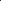 осуществляет рассмотрение протокола разногласий при наличии разногласий по проекту контракта;осуществляет проверку банковских гарантий, поступивших в качестве обеспечения исполнения контрактов, на соответствие требованиям Федерального закона;информирует в случае отказа Заказчика в принятии банковской гарантии об этом лицо, предоставившее банковскую гарантию, с указанием причин, послуживших основанием для отказа;организует осуществление уплаты денежных сумм по банковской гарантии в случаях, предусмотренных Федеральным законом;организует возврат денежных средств, внесенных в качестве обеспечения исполнения заявок или обеспечения исполнения контрактов;организует проверку поступления денежных средств от участника закупки, с которым заключается контракт, на счет Заказчика, внесенных в качестве обеспечения исполнения контракта;осуществляет подготовку и направление в контрольный орган в сфере закупок предусмотренного частью 6 статьи 93 Федерального закона обращения Заказчика о согласовании заключения контракта с единственным поставщиком (подрядчиком, исполнителем);осуществляет подготовку и направление в контрольный орган в сфере закупок уведомления о заключении контракта с единственным поставщиком (подрядчиком, исполнителем) в случаях, установленных частью 2 статьи 93 Федерального закона;обеспечивает направление необходимых документов для заключения контракта с единственным поставщиком (подрядчиком, исполнителем) по результатам несостоявшихся процедур определения поставщика в установленных Федеральным законом случаях в соответствующие органы, определенные пунктом 25 части 1 статьи 93 Федерального закона;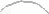 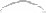 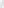 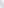 осуществляет обеспечение хранения протоколов, составленных в ходе проведения конкурса, заявок на участие в конкурсе, конкурсной документации, изменений, внесенных в конкурсную документацию, разъяснений положений конкурсной документации и аудиозаписи вскрытия конвертов с заявками на участие в конкурсе в соответствии со статьей 53 Федерального закона, а также протоколов рассмотрения заявок на участие в закрытом аукционе, протоколов закрытого аукциона, заявок на участие в закрытом аукционе, документации о закрытом аукционе, изменений, внесенных в документацию о закрытом аукционе, и разъяснений документации о закрытом аукционе в соответствии со статьей 90 Федерального закона (функция контрактной службой не осуществляется в соответствии с Положением о порядке взаимодействия уполномоченного органа и заказчиков в сфере закупок товаров, работ, услуг для обеспечения муниципальных нужд города Барнаула, утвержденным постановлением администрации города Барнаула от 29.01.2014 № 120);обеспечивает заключение контракта с участником закупки, в том числе с которым заключается контракт в случае уклонения победителя определения (поставщика (подрядчика, исполнителя) от заключения контракта;организует включение в реестр недобросовестных поставщиков (подрядчиков, исполнителей) информации об участниках закупок, уклонившихся от заключения контрактов.При исполнении, изменении, расторжении контракта:обеспечивает исполнение условий контракта в части выплаты аванса (если контрактом предусмотрена выплата аванса);обеспечивает приемку поставленного товара, выполненной работы (ее результатов), оказанной услуги, а также отдельных этапов поставки товара, выполнения работы, оказания услуги;обеспечивает проведение силами Заказчика или с привлечением экспертов, экспертных организаций экспертизы поставленного товара, выполненной работы, оказанной услуги, а также отдельных этапов исполнения контракта; в случае необходимости обеспечивает создание приемочной комиссии не менее чем из пяти человек для приемки поставленного товара, выполненной работы или оказанной услуги, результатов отдельного этапа исполнения контракта;подготавливает документ о приемке результатов отдельного этапа исполнения контракта, а также поставленного товара, выполненной работы или оказанной услуги;организует оплату поставленного товара, выполненной работы (ее результатов), оказанной услуги, а также отдельных этапов исполнения контракта;взаимодействует с поставщиком (подрядчиком, исполнителем) при изменении, расторжении контракта, применяет меры ответственности, в том числе направляет поставщику (подрядчику, исполнителю) требование об уплате неустоек (штрафов, пеней) в случае просрочки исполнения поставщиком (подрядчиком, исполнителем) обязательств (в том числе гарантийного обязательства), предусмотренных контрактом, а также в иных случаях неисполнения или ненадлежащего исполнения поставщиком (подрядчиком, исполнителем) обязательств, предусмотренных контрактом, совершает иные действия в случае нарушения поставщиком (подрядчиком, исполнителем) условий контракта;обеспечивает одностороннее расторжение контракта в порядке, предусмотренном статьей 95 Федерального закона;организует включение в реестр недобросовестных поставщиков (подрядчиков, исполнителей) информации о поставщике (подрядчике, исполнителе), с которым контракт был расторгнут по решению суда или в связи с односторонним отказом Заказчика от исполнения контракта;составляет и размещает в ЕИС отчет об объеме закупок у субъектов малого предпринимательства, социально ориентированных некоммерческих организаций;организует включение в реестр контрактов, заключенных заказчиками, информации о контрактах, заключенных заказчиками;обеспечивает исполнение условий контракта в части возврата поставщику (подрядчику, исполнителю) денежных средств, внесенных в качестве обеспечения исполнения контракта (если такая форма обеспечения исполнения контракта применяется поставщиком (подрядчиком, исполнителем), в том числе части этих денежных средств в случае уменьшения размера обеспечения исполнения контракта, в сроки, установленные Федеральным законом сроки.Контрактная служба осуществляет иные полномочия, предусмотренные Федеральным законом, в том числе:-   участвует в рассмотрении дел об обжаловании действий (бездействия) Заказчика, в том числе обжаловании результатов определения поставщиков (подрядчиков, исполнителей), и осуществляет подготовку материалов для осуществления претензионной работы; -  разрабатывает проекты контрактов Заказчика.9.  В целях реализации функций и полномочий, указанных в настоящем Положении, работники контрактной службы обязаны соблюдать обязательства и требования, установленные Федеральным законом, в том числе:            - не допускать разглашения сведений, ставших им известными в ходе проведения процедур определения поставщика (подрядчика, исполнителя), кроме случаев, прямо предусмотренных законодательством Российской Федерации;           - не проводить переговоров с участниками закупок до выявления победителя определения поставщика (подрядчика, исполнителя), кроме случаев, прямо предусмотренных законодательством Российской Федерации;         - привлекать в случаях, в порядке и с учетом требований, предусмотренных действующим законодательством Российской Федерации, в том числе Федеральным законом, к своей работе экспертов, экспертные организации.- при централизации закупок в соответствии со статьей 26 Федерального закона контрактная служба осуществляет функции и полномочия, предусмотренные настоящим Положением и не переданные уполномоченному органу.IV. Ответственность работников контрактной службы10. Любой участник закупки в соответствии с законодательством Российской Федерации имеет право обжаловать в судебном порядке или в порядке, установленном Федеральным законом, в контрольный орган в сфере закупок действия (бездействие) должностных лиц Контрактной службы.11. Иные лица (физические или юридические лица, общественные объединения или объединения юридических лиц, осуществляющие общественный контроль) могут подать в контрольный орган только заявление (обращение) о признаках нарушения законодательства РФ о контрактной системе в сфере закупок.12. Руководитель контрактной службы и сотрудники несут дисциплинарную, гражданско-правовую, административную, уголовную ответственность в соответствии с законодательством РФ в части функций и полномочий, возложенных на них настоящим Положением.13. Руководитель контрактной службы и сотрудники несут материальную ответственность за ущерб, причиненный Заказчику в результате их неправомерных действий.